ADJ. INSTRUCTOR, RADIOLOGIC TECHNOLOGY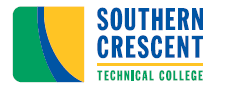 (PART TIME)MULTIPLE LOCATIONSMINIMUM QUALIFICATIONS: Applicant must have an Associate’s degree in radiography technology or related healthcare discipline.  Must be American Registry of Radiologic Technologists certification and registration in radiography or equivalent. In addition, must have at least 3 years in-field experience in radiography.  Have three years of related work experience within the past seven years. Must have good interpersonal, organizational, and leadership skills. PREFERRED QUALIFICATIONS: Master’s degree in Radiologic Technology or related discipline strongly preferred. In addition, must have at least 3 years in-field experience in radiography.  In addition, will hold American Registry of Radiologic Technologists certification (AART).  Post-secondary and online teaching experience is preferred. Experience with BANNER, BlackBoard AND Microsoft Office preferred.RESPONSIBILITIES: The primary responsibilities include teaching diploma or certificate level courses in Radiologic Technology or other Allied Health related courses.  This individual will be responsible providing classroom and lab instruction, and other faculty related functions. May teach day and/or evening classes, as needed. Perform other duties as needed. SALARY:  This is a part-time position without insurance benefits; work hours will not exceed 29 per week.  Hourly rate is commensurate with education and work experience.  SPECIAL NOTES: It shall be a condition of employment to submit to a background investigation. Offers of employment shall be conditional pending the result of the background investigation.Federal Law requires ID and eligibility verification prior to employment.All male U.S. citizens, and male aliens living in the U.S., who are ages 18 through 25, are required to register for the military draft and must present proof of Selective Service Registration upon employment.Applicants who need special assistance may request assistance by phoning (770) 229-3454.Applicants scheduled for interviews will be notified of the status of the position.The Technical College System of Georgia and its constituent Technical Colleges do not discriminate on the basis of race, color, creed, national or ethnic origin, sex, religion, disability, age, political affiliation or belief, genetic information, disabled veteran, veteran of the Vietnam Era, spouse of military member, or citizenship status (except in those special circumstances permitted or mandated by law). This nondiscrimination policy encompasses the operation of all technical college-administered programs, programs financed by the federal government including any Workforce Innovation and Opportunity Act (WIOA) Title I financed programs, educational programs and activities, including admissions, scholarships and loans, student life, and athletics. It also encompasses the recruitment and employment of personnel and contracting for goods and services.